BULLETIN D’INSCRIPTION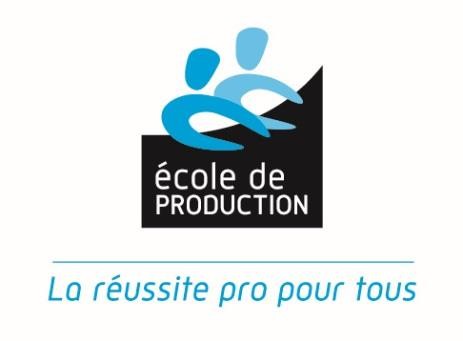 Journée d’information et de formation« Créer une Ecole de Production »Référence : Mardi 21 mai 2019, accueil dès 8h30 et début de la formation à 9h jusqu'à 16h30 à L'école de Production AtEc à Monistrol-sur-Loire1 avenue Marcel Pagnol
43120 Monistrol-sur-LoireParticipantNOM : PRÉNOM : FONCTION : ÉTABLISSEMENT : RUE : CP : Pour vous joindre directementMAIL PERSONNEL : TÉLÉPHONE PERSONNEL : Motivation :Résumé Projet Ecole de Production : Bulletin à renvoyer à : vdequidt@ecoles-de-production.com